                              Способы размножения организма                                            ОК-9Размножение – воспроизведение генетически сходных особей данного вида                     Бесполое                                               Половое                -  деление                                                  - полиэмбриония  - шизогония                                           - почкование                                               - спорообразование  - партеногенез  - вегетативноеШизогония - множественное бесполое размножение простейших (споровиков,фораминифер) и некоторых водорослей. Организм становится многоядерным и распадается на множество (соответственно количеству ядер) одноядерных клеток Партеногенез – развитие нового организма из неоплодотворенной яйцеклетки (пчелы, тля)Полиэмбриония – разделение зародыша, сформировавшегося в том числе и в результате оплодотворения, на несколько зародышейПоловое размножение – осуществляется при участии женского и мужского организмов путем оплодотворения Сравнительная хар-ка полового и бесполого размножения                              Оплодотворение, виды оплодотворения.                    ОК-10Индивидуальное развитие организмовОплодотворение – слияние женских и мужских гамет  с образованием зиготыТипы оплодотворения:Наружное – гаметы сливаются вне организма (губки, кишечнополостные, морские кольчатые черви, двустворчатые моллюски, рыбы, бесхвостые земноводные)Внутреннее – слияние половых клеток происходит внутри организма, у многих организмов сопровождается откладыванием яиц во внешнюю средуИскусственное Двойное оплодотворение цветковых растений (Навашин С.Г., 1898)Двойное оплодотворение цветковых растений          Зародышевый мешок                                                              Пыльцевое зерно        яйцеклетка           центральная клетка                               спермий           спермий              (n)                                (2n)                                                  (n)                      (n)                                                         эндосперм (3n)                                                                                  зародыш (2n)Условия оплодотворения: Одновременное созревание гаметСовременная доставка мужских гамет к женскимБиологическая совместимость двух половых клетокБиологическое значение оплодотворения:Осуществление материальной непрерывности между организмамиВосстановление двойного набора хромосомОбъединение в одном организме отцовских и материнских наследственных задатковОбеспечение относительного постоянства видаИндивидуальное развитие организмаОнтогенез – индивидуальное развитие организмов от образования зиготы и до смертиПериоды онтогенеза:Эмбриональный – от образования зиготы до рождения или выхода из яйцевых оболочекПостэмбриональный – с рождения или выхода из яйцевых оболочек до смертиЭмбриональный период (эмбриогенез)Дробление: митотическое деление зиготы с образованием бластомеров,  в итоге образуется однослойный  - бластула, с внутренней полостью – бластоцелью. Гаструляция: часть клеток с поверхности бластулы перемещаются вовнутрь, образуется гаструла, состоящая из внешнего зародышевого листка – эктодермы (покровные и чувствительные ф-ии) и внутреннего – энтодермы (дыхание, питание). Происходит дифференцировка клеток. Производные мезодермы – опорно-двигательная система, транспортная и трофическая системыНейрула: процесс образования нервной трубкиЗаконы Бэра (закономерности эмбрионального развития, 1828 г.):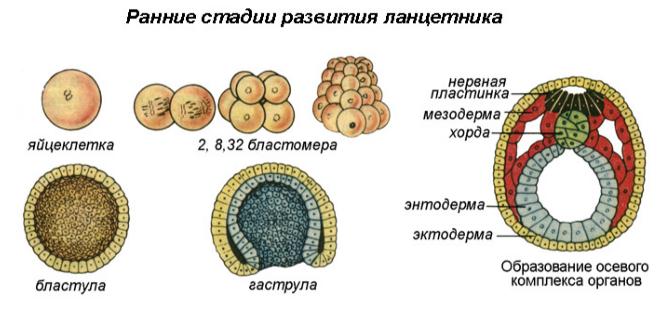 В процессе онтогенеза общие признаки появляются раньше, чем частныеЧастные признаки развиваются из общихВ процессе развития животные все больше дивергируют от родственных формНа ранних стадиях развития животные бывают сходны с аналогичными стадиями развития более примитивных форм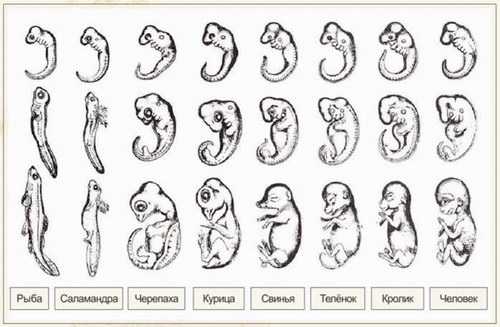 Постэмбриональное развитие      Прямое                                                                               Непрямое- Детеныш похож на взрослую                                           - Личинка, отличная от  взрослого        особь                                                                                     организма по внешним  признакам,       - Сходная среда обитания детенышей                               характеру питания, движенияи взрослых                                                                            - Личинки ведут самостоятельный - Отличия в пропорциях тела                                             образ жизни- Примитивные формы нервной                                         - Разные среды обитаниядеятельности                                                            - Половые органы недоразвиты(пиявки, черви, пауки, пресмыкающиеся,         Без метаморфоза             С метаморфозомптицы, млекопитающие)                                    яйцо – личинка – имаго    яйцо – личинка –                                                                                                   (земноводные)                    куколка – имаго                                                                                                                   (некоторые насекомые)Метаморфоз – процесс постэмбрионального созревания, при котором наблюдаются быстрые изменения, происходящие при переходе от личиночной стадии к взрослой форме.Жизненный цикл – Последовательность стадий развития, через которые проходят организмы от зиготы одного  поколения до зиготы следующего.Жизненный цикл                               Простой –                                                       Сложный - Все последующие поколения не                                         чередование поколений половогоотличаются друг от друга                                                    и бесполого, полового и партено - половой организм (2n)                                                          генетического                                                                                                                  гаметофит                                         мейоз                                                                                                                                                                                  споры (п)               гаметы (п)                                   гаметы(n)                                                                                                           мейоз                 зигота (2п)                   зигота (2п)                                                                                                                     спорофит (2п)  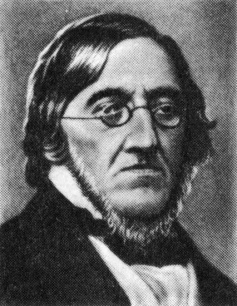 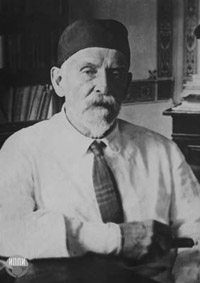 С.Г. Навашин                          К. М. Бэр (1857 - 1930)                        (1792 - 1876)                                         ПризнакПоловое размножениеБесполое размножениеУчаствующие клеткиГаметы, продуцированные обоими родителямиОдна или несколько соматических клеток одного организмаПотомствоГенетически отличное от родителейГенетически однородно и не отличается от родителей (если нет соматических мутаций)Механизм деленияМейозМитозУвеличение численности особейМенее быстроеБыстрое воспроизведение большого числа потомковЗначениеСпособствует генетическому разнообразию; создают предпосылки для освоения разнообразных условий существования, дает эволюционные перспективыУсиливает роль стабилизирующих функций естественного отбора; способствует сохранению наибольшей приспособленности к условиям существования